Name of Journal: World Journal of Gastrointestinal SurgeryManuscript NO: 72720Manuscript Type: MINIREVIEWSRole of surgical treatments in high-grade or advanced gastroenteropancreatic neuroendocrine neoplasmsQue QY et al. Surgery in hgGEP-NENs or advanced GEP-NENsQing-Yang Que, Lin-Cheng Zhang, Jia-Qi Bao, Sun-Bin Ling, Xiao XuQing-Yang Que, Lin-Cheng Zhang, Jia-Qi Bao, Sun-Bin Ling, Xiao Xu, Key Laboratory of Integrated Oncology and Intelligent Medicine of Zhejiang Province, Hangzhou 310006, Zhejiang Province, ChinaQing-Yang Que, Lin-Cheng Zhang, Jia-Qi Bao, Sun-Bin Ling, Xiao Xu, Zhejiang University Cancer Center, Hangzhou 310006, Zhejiang Province, ChinaQing-Yang Que, Lin-Cheng Zhang, Jia-Qi Bao, Sun-Bin Ling, Xiao Xu, NHC Key Laboratory of Combined Multi-organ Transplantation, Hangzhou 310006, Zhejiang Province, ChinaQing-Yang Que, Lin-Cheng Zhang, Jia-Qi Bao, Sun-Bin Ling, Xiao Xu, Department of Hepatobiliary and Pancreatic Surgery, Affiliated Hangzhou First People’s Hospital, Zhejiang University School of Medicine, Hangzhou 310006, Zhejiang Province, ChinaXiao Xu, Institute of Organ Transplantation, Zhejiang University, Hangzhou 310003, Zhejiang Province, ChinaAuthor contributions: Que QY, Ling SB, and Xu X formulated the research goals and aims; Que QY, Bao JQ, Zhang LC, Ling SB, and Xu X performed the research; Que QY, Bao JQ, and Zhang LC wrote the manuscript; All authors have read and approve the final manuscript.Supported by State Key Program of National Natural Science Foundation of China, No. 81930016; Zhejiang Provincial Natural Science Foundation of China, No. LY21H160026.Corresponding author: Xiao Xu, FACS, MD, PhD, Academic Fellow, Chief Doctor, Professor, Key Laboratory of Integrated Oncology and Intelligent Medicine of Zhejiang Province, No. 261 Huansha Road, Hangzhou 310006, Zhejiang Province, China. zjxu@zju.edu.cnReceived: October 25, 2021Revised: January 19, 2022Accepted: April 9, 2022Published online: May 27, 2022AbstractOver the last 40 years, the incidence and prevalence of gastroenteropancreatic neuroendocrine neoplasms (GEP-NENs) have continued to increase. Compared to other epithelial neoplasms in the same organ, GEP-NENs exhibit indolent biological behavior, resulting in more chances to undergo surgery. However, the role of surgery in high-grade or advanced GEP-NENs is still controversial. Surgery is associated with survival improvement of well-differentiated high-grade GEP-NENs, whereas poorly differentiated GEP-NENs that may benefit from resection require careful selection based on Ki67 and other tissue biomarkers. Additionally, surgery also plays an important role in locally advanced and metastatic disease. For locally advanced GEP-NENs, isolated major vascular involvement is no longer an absolute contraindication. In the setting of metastatic GEP-NENs, radical intended surgery is recommended for patients with low-grade and resectable metastases. For unresectable metastatic disease, a variety of surgical approaches, including cytoreduction of liver metastasis, liver transplantation, and surgery after neoadjuvant treatment, show survival benefits. Primary tumor resection in GEP-NENs with unresectable metastatic disease is associated with symptom control, prolonged survival, and improved sensitivity toward systemic therapies. Although there is no established neoadjuvant or adjuvant strategy, increasing attention has been given to this emerging research area. Some studies have reported that neoadjuvant therapy effectively reduces tumor burden, improves the effectiveness of subsequent surgery, and decreases surgical complications.Key Words: Gastroenteropancreatic neuroendocrine neoplasms; Neuroendocrine carcinomas; Surgery; Hepatic debulking; Liver transplant; Transplant oncology©The Author(s) 2022. Published by Baishideng Publishing Group Inc. All rights reserved. Citation: Que QY, Zhang LC, Bao JQ, Ling SB, Xu X. Role of surgical treatments in high-grade or advanced gastroenteropancreatic neuroendocrine neoplasms. World J Gastrointest Surg 2022; 14(5): 397-408 URL: https://www.wjgnet.com/1948-9366/full/v14/i5/397.htm DOI: https://dx.doi.org/10.4240/wjgs.v14.i5.397Core Tip: Gastroenteropancreatic neuroendocrine neoplasms (GEP-NENs) encompass a heterogeneous group of tumors with unique indolent biological behavior. The role of surgery in high-grade or advanced GEP-NENs is still controversial. There are several highlights of this review. First, we address the surgical benefits of selected high-grade GEP-NENs and summarize the tumor biological markers correlated with a prognosis. Second, we review various surgical strategies, including curative resection, debulking, resection after neoadjuvant therapy for metastatic GEP-NENs, and the latest clinical evidence. Finally, liver transplantation presents a curative therapeutic option for GEP-NEN patients with liver metastasis. We summarize the new findings and propose directions for future development.INTRODUCTIONGastroenteropancreatic neuroendocrine neoplasms (GEP-NENs) are rare lesions arising from neuroendocrine cells scattered throughout the body. Although GEP-NENs are still regarded as uncommon neoplasms, both their incidence and prevalence have continued to increase over the last 40 years[1,2]. As GEP-NENs are morphologically and biologically heterogeneous[3,4], the World Health Organization has classified them into three grades based on the proliferation index (Ki67) and differentiation level[5]. G3 NENs, showing a Ki67 value (> 20%) and/or mitotic index (> 20 mitoses/10 high-power field), are further subdivided into two subgroups as follows: Well-differentiated neuroendocrine tumors (G3 NET) and poorly differentiated neuroendocrine carcinomas (G3 NEC) (Table 1)[6]. The incidence of liver metastasis (LM) in GEP-NENs is high, and the median overall survival (OS) for patients with metastatic GEP-NENs is 2-4 years[7].Given the associated high risk of developing distant metastases, the role of surgery in the treatment regimen for high-grade GEP-NEN (hgGEP-NEN) remains controversial. Since treatment strategies for hgGEP-NEN have generally been extrapolated from the findings for small-cell lung cancer[8,9], surgery is not included in the primary therapeutic regimen[10,11]. Given the differences in prognoses and therapeutic responses between pulmonary and digestive neuroendocrine carcinomas, it is necessary to evaluate the role of surgery in GEP-NENs. Moreover, surgery is generally considered nonbeneficial for patients with metastatic diseases. However, as a large proportion of GEP-NEN patients exhibit relatively indolent biology, some studies also report the survival benefits of surgery[12,13]. Therefore, the purpose of this review is to summarize and discuss surgical management strategies for high-grade or advanced GEP-NENs.Surgery for localized hgGEP-NENPlatinum-based chemotherapy is considered the standard treatment for hgGEP-NEN, whereas the role of surgery has not been fully assessed. In this setting, Merola et al[14] investigated survival outcomes in 60 patients with localized hgGEP-NEN who underwent radical surgical procedures. The 2-year OS rate was 64.5%, and the 2-year recurrence-free survival (RFS) rate was 44.9%[14]. Moreover, in a Nordic multicenter retrospective cohort study, the median OS in 201-G3 GEP-NEN patients upon surgical resection was 32 mo[15]. In a large retrospective study consisting of 1517 G3 GEP-NEC patients, surgery was significantly associated with improved OS [hazard ratio (HR): 0.41][16]. Despite the lack of high-quality long-term prospective trials, there is sufficient evidence to suggest that careful patient selection for surgical resection can increase clinical benefits in G3 GEP-NENs. Many factors can predict the prognosis of GEP-NENs and may aid in the selection of suitable patients for surgery; among them, differentiation and the Ki67 value are the two most important prognostic factors[17–19].Since hgGEP-NENs are highly heterogeneous, comprising both G3 NETs and G3 NECs, G3 NENs cannot be considered a single entity[20]. In contrast to well-differentiated NENs, G3 NEC is highly aggressive and metastasizes early, resulting in a poor prognosis[4]. Tumor differentiation is associated with surgical prognosis. In a retrospective study consisting of 67 patients, including 21 with pancreatic G3 NETs and 46 with pancreatic G3 NECs, those with G3 NETs were found to benefit from surgical resection, unlike those with G3 NENs who did not show any significant improvements[21]. Consistently, Merola et al[14] drew a similar conclusion from their study involving 60 hgGEP-NEN patients[14]. The OS of patients with G3 NET was significantly better than that in G3 NEC patients; G3 NEC was a marker of a poor prognosis (NEC G3 vs NET G3: HR 4.24, P = 0.05). However, in another study, no significant difference was observed in postsurgical survival between G3 NETs and G3 NECs in patients with pancreatic hgGEP-NENs[22]. In a large-scale retrospective study consisting of 2245 patients with GEP NECs, the median survival after surgery was 31 mo (n = 1549) vs 9 mo after nonoperative therapy (n = 696, P < 0.001)[23]. The 5-year OS rates were 39% and 10%, respectively. Abdel-Rahman et al[16] performed propensity score matching between 233 G3 GEP NEC patients who did not undergo surgery and 233 G3 GEP NEC surgical patients. They reported that radical surgery was significantly associated with improved survival (P < 0.001)[16]. GEP G3 NECs were further distinguished based on poorly differentiated histology and undifferentiated histology; poorly differentiated histology was significantly associated with improved OS compared with undifferentiated histology (HR: 0.83), which could explain the discrepancy in the results of the abovementioned studies. Additionally, heterogeneity within hgGEP-NENs could lead to differences in surgical outcomes, which may be observed in a small sample size. Moreover, the heterogeneity is not only derived from hgGEP-NENs themselves but also the difficulty associated with the morphological diagnoses by pathologists[9,24]. A high percentage of inconclusive diagnoses have been reported (61%), which may be attributed to limited pathological resources, a lack of well-defined histological criteria, and the complexity underlying GEP-NEN origins[25].The Ki67 value is easier to examine and provides a more objective basis for evaluation. Ki67 can reflect the heterogeneity of hgGEP-NENs and predict responsiveness to treatment[4,26]. Sorbye et al[27] evaluated 305 hgGEP-NEN cases and obtained a cutoff value (55% Ki67) by ROC analysis[27]. Patients with Ki67 < 55% showed a better OS than those with Ki67 ≥ 55% but a lower response rate to platinum-based chemotherapy. Differences in treatment responses were also observed for surgical resection. Merola et al[14] reported that the median OS for Ki67 ≤ 55% was not achieved vs 26 mo in patients with Ki67 > 55% after surgery[14]. Similarly, in a study from Tokyo, 63 hgGEP-NEN patients who underwent surgical resections between 2005 and 2018 were reviewed[28]. Patients were divided into low-Ki67 (Ki67 < 52%) and high-Ki67 (Ki67 ≥ 52%) groups according to the median Ki67 value (52%). In the low Ki67 group, the median survival times were 82.7, 16.3, and 27.7 mo for patients in the R0/1, R2, and chemotherapy groups, respectively. Surgery (P = 0.013, HR = 0.46) and low Ki67 (P = 0.007, HR = 0.43) were independent prognostic factors related to improved OS. Recently, the National Comprehensive Cancer Network guidelines have recommended hgGEP-NENs with Ki67 < 55%, slow growth, and positivity for somatostatin receptor as the criteria for surgery, although caution for heterogeneity remains[29]. In addition to the Ki67 value, other tissue biomarkers are also correlated with differentiation, including the neuroendocrine markers synaptophysin, chromogranin-A (CgA), death domain-associated protein (DAXX), p53, and Rb1. At present, a conclusive decision for the prognostic value remains lacking for all these biomarkers. Therefore, there is a need for large, long-term studies using GEP-NEN cohorts and assessing the effects of tissue and blood biomarkers.Surgery for locally advanced GEP-NENRecently, experts from the European Neuroendocrine Tumor Society acknowledged that the surgical strategy for locally advanced pancreatic NENs (pNENs) is an important unanswered query[30]. Birnbaum et al[13] evaluated 43 cases of advanced pNENs and 91 cases of isolated pNENs[13]. In the advanced pNEN group, the median survival time for 16 patients who underwent resections of adjacent organs was 90 mo, and the 5-year OS (84%) was not significantly different from that in the isolated pNEN group (P = 0.175), which indicated that nonmetastatic locally advanced pNENs showed a favorable prognosis after surgery. A case series study reviewed 99 locally advanced pNEN patients who underwent surgical resection between 2003 and 2018, including 84 G1/G2, 1 G3, and 14 ‘tumor grade not available’ patients[31]. The 5-year disease-free survival (DFS) was 61%, and the 5-year OS was 91%. Although there was no control group in this study, the excellent prognosis suggested that surgery could be beneficial in patients with locally advanced pNEN. In another study, 25% of patients showed major vascular involvement on preoperative imaging; however, only 17% required resection and reconstruction. Similar to previous studies, major vascular invasion implicated by preoperative imaging might not be fully consistent with intraoperative situations, as the tumors were only abutting or distorting the vein rather than invading in most cases[32,33]. Even though 17% of patients underwent venous resection/reconstruction, none of them died postoperatively. Based on these impressive results, the latest guidelines from the North American Neuroendocrine Tumor Society (NANETS) also recommend that isolated major vascular involvement should not be an absolute contraindication to surgery for patients with advanced pNEN[34]. However, it should be noted that these conclusions were drawn for advanced pNEN only. The outcomes for patients with different primary tumor sites may vary correspondingly. Future studies should examine the role of surgery in GEP-NENs for different primary tumor sites.Retrospective studies suggest that neoadjuvant peptide receptor radionuclide therapy (PRRT) can effectively reduce the tumor burden and improve surgical safety[35,36]. Parghane et al[36] evaluated 57 patients with locally advanced GEP-NENs who had received PRRT[36]. They found that 48 (84%) patients exhibited symptomatic responses, and 15 patients were eligible for resection according to the National Comprehensive Cancer Network criteria for pancreatic ductal adenocarcinoma. Although long-term survival following surgery has not been reported, regression of primary tumors following PRRT was observed, and no hematological or renal side effects were encountered. Therefore, neoadjuvant PRRT may be a potential therapeutic option for locally advanced GEP-NETs.Surgery for metastatic GEP-NENMetastasis is the main feature of GEP-NENs, and its most common location is the liver. The incidence of LM is 40%-95%[37–39], which varies based on the origin of primary NEN, with extremely low rates in gastric, appendiceal, and rectal NENs, an incidence rate of 28%-78% in pNENs, and 67%-91% in small intestinal NENs. LM represents a major risk factor for cancer-related death in GEP-NENs, and the only potentially curative option is surgery. However, strategies for surgery and selection of the appropriate patients remain controversial.Surgery for primary GEP-NENAccording to NANETS guidelines, primary tumor resection (PTR) is recommended for small bowel NEN in unresectable disease, but for pNEN in unresectable disease, there is no consensus[34,40]. Possible benefits for PTR include the reduction of tumor burden, which controls functional symptoms or prevents obstructive complications, and improvement in survival by decreasing the likelihood of distant metastasis and increasing sensitivity toward systemic therapies. A substantial number of studies based on the Surveillance, Epidemiology, and End Results database have demonstrated that PTR is significantly associated with prolonged survival in metastatic GEP-NEN patients[41–43]. Zheng et al[42] evaluated a large cohort of 1547 GEP-NEN cases with unresectable LM, including 897 cases with PTR and 650 nonresection patients, using the Surveillance, Epidemiology, and End Results database[42]. They found that the 5-year OS rate for PTR patients was 57% vs 15.4% in those who did not undergo PTR; a significant difference in median OS between the groups was observed (not reached vs 14 mo, P < 0.001). When the two groups were further stratified into four groups according to their primary tumor locations (gastric, small intestinal, colorectal, and pancreatic NENs), the 5-year OS rates were significantly prolonged in all groups compared with non-PTR patients. However, some differences were observed among the groups, as PTR groups patients were younger, had many small tumors, and presented well-differentiated and a few poorly differentiated neoplasms. All these factors were significantly associated with survival in both the univariate and multivariate analyses. Another large study evaluating PTR in a total of 854 IV stage GEP-NEN cases with unresectable or resectable LM from the California Cancer Registry showed similar results[44]. To reduce selection bias, Hüttner et al[43] used propensity matching to 442 stage IV pNEN patients who did not receive surgery for metastasis[43]. After propensity score adjustment, significant differences in 5-year OS rates were found between the two groups (52.5% of the PTR group vs 20.6% of the non-PTR group). Daskalakis et al[45] performed a similar study with 363 asymptomatic stage IV SBNEN cases, including 161 patients undergoing PTR[45]. After propensity matching, no substantial differences were found in the median OS and cancer-specific survival between the surgical and nonsurgical groups. This study suggested that surgery for asymptomatic patients is a topic of further discussion. The survival benefits in the overall GEP-NEN cases may arise from the survival improvement in functional GEP-NENs. Some studies have shown that systemic agents can effectively improve the prognosis of GEP-NENs[46,47]. The use of systemic agents as an adjuvant treatment cannot be controlled in retrospective studies, which leads to an inevitable bias. A lower tumor burden further increases the responsiveness of GEP-NENs to PRRT[7,48]. A retrospective study reviewed 889 GEP-NEN cases; among them, 483 patients who underwent PTR before PRRT and 403 patients who did not undergo PTR before PRRT[49]. In this study, 56 of the 617 patients showed G3 tumors (based on the available grading data). In the prior PTR group, the median OS was 134 mo, and the 5-year OS rate was 70.8%, while in the nonresected group, the median OS was 67 mo, and the 5-year OS rate was 41.7% (P < 0.001). Additionally, in patients with pNENs or SBNENs, accounting for 70% of the total patients, these remarkable differences were detected.Taken together, although several retrospective studies have reported a potential benefit of PTR in metastatic GEP-NENs, the selection bias may be inadvertent. Some factors may aid in the identification and distinction of GEP-NENs from PTR, including functional metastatic GEP-NENs, young age, a small tumor size, and well-differentiated tumor characteristics. The excellent clinical benefits of postoperative PRRT have been previously reported. Based on these encouraging results, a large-scale multicenter prospective study is warranted to confirm and obtain further novel definitive prognostic factors.Surgery for liver metastasisCurrent guidelines propose that G1/G2 NEN LM patients without extrahepatic disease should undergo surgical interventions, while for those with G3 NET LM, resection is not recommended[34,50], as the prognoses and survival outcomes in G3 NEN LM are suboptimal (median OS range: 4.6-29 mo)[51–54]. However, several studies in G3 GEP-NEN patients with resectable LMs have yielded encouraging results in recent years. Galleberg et al[55] reviewed the central Nordic GEP-NEC database and reported an OS and RFS in 32 G3 NEN LM cases (8 NETs and 24 NECs) after resection/radiofrequency ablation of 35.9 mo and 8.4 mo, respectively[55]. Ki67 < 55% along with adjuvant chemotherapy were independent significant prognostic factors for favorable outcomes. Consistently, in a retrospective study of a stage IV G3 GEP-NEN cohort, Merola et al[56] analyzed 15 patients who underwent radical resection (R0/R1); among them, 7 had G3 NETs, 6 had G3 NECs, and 2 had MiNENs[56]. The median OS was 59 mo, and the median RFS was 8 mo. Unfortunately, there were no comparison groups in these two trials. A direct comparison of different results from the literature is unreliable, especially due to the heterogeneity in G3 GEP-NENs as discussed above, varying range of metastases, and selection biases. However, these findings suggest that highly advanced G3 GEP-NEN cases might benefit from radical resection procedures. Thus far, the lack of studies and small sample sizes limit the identification of subgroups suitable for surgical interventions.As NEN LMs are seldom isolated or few and most cannot be removed completely, debulking, also referred to as “cytoreductive resection” or “R2 resection”, is used to treat unresectable NEN LMs. Several retrospective studies have suggested that cytoreduction of NEN LMs improves both symptoms and survival[57,58]. Forty years ago, Foster et al[59,60] reported good symptom control in 44 cases with at least 95% surgical cytoreduction[59,60]. Likewise, three subsequent studies from the Mayo Clinic reported that at least 90% hepatic cytoreduction provides effective symptomatic palliation and prolongs survival[61,62] However, 90% as the debulking threshold was not carefully calculated using an algorithm but was chosen with the intent to select a suitable threshold, which may result in a loss of potential operative and curative opportunities for numerous patients. Additionally, the development of new adjuvant therapies (such as the availability of somatostatin analog) may further enhance the efficacy of cytoreduction and expand the beneficiary population. Recently, studies have attempted to propose a lower threshold, and some have demonstrated that cytoreduction > 70% provides survival benefits. Maxwell et al[63] estimated the threshold level by dividing 28 pNEN LM cases and 80 SB NEN LM cases into < 50%, ≥ 50%, ≥ 70%, and ≥ 90% categories[63]. The 5-year PFS of all patients was 30.2%, and the 5-year OS was 76.1%. Patients with cytoreduction ≥ 70% showed better OS and PFS than those with cytoreduction < 50%. In this study, only 38.9% of patients showed debulking ≥ 90%, while 63.9% of patients exhibited cytoreduction with a lower threshold of > 70%. Scott et al[64] reviewed 188 NEN LM patients who underwent cytoreductive procedures and stratified them into three groups according to the number of treated metastases (1-5, 6-10, and > 10)[64]. The median OS was 89 mo, and the PFS was 23 mo; there were no significant differences in OS or PFS among the three groups. In both univariate and multivariate analyses, age, grade, Ki67 index, percent liver replacement, and debulking > 70% were significantly associated with OS. When the study population was grouped by percent cytoreduction, the debulking > 70% group showed an improved OS compared with the debulking < 70% group (median 134.3 mo vs 37.6 mo, P < 0.01); debulking > 90% was not significantly associated with a better outcome compared to the 70%-90% or < 90% groups. This study provided further evidence for adopting a debulking threshold > 70% and indicated that NEN LM patients who underwent cytoreduction for > 10 lesions had acceptable OS. Moreover, the grade was associated with a poor OS and PFS, with HRs of 2.12 for the G2 (97 cases) and 11.69 for the G3 (15 cases) groups. The 23-mo median OS and absence of 5-year OS of G3 did not improve after debulking, unlike previously reported results[65]. However, whether G3 GEP-NEN LM patients may benefit from cytoreduction remains difficult to address based on the current data, and evidence of heterogeneity between primary tumors and LMs is scarce. NANETS recommends that G2 primary or LM is not a contraindication for hepatic cytoreduction[34]. Neoadjuvant therapy may convert unresectable GEP-NEN LMs to resectable forms, reduce the difficulty of surgery, and decrease postoperative complications. To date, various systemic treatments demonstrated their efficacy in controlling tumor progression and reducing tumor burden[66,67]. However, whether neoadjuvant treatments can improve the surgical prognoses in GEP-NEN LM remains unclear. Murase et al[68] analyzed 106 pNEN cases with LM or locally advanced tumors[68]. All patients received sunitinib, among which 31 underwent surgery after sunitinib treatment. The median OS was not achieved in the surgical group vs 36.7 mo in the nonsurgical group. Poor predictive factors included the absence of surgical resection (HR: 13.1, P = 0.001), poor differentiation, and bilateral liver metastases. Thus, surgery after sunitinib treatment could improve OS for distant metastases or in locally advanced pNEN.Liver transplantation for hepatic metastasesCompared with debulking, liver transplantation (LT) offers a long-term curative solution to expand the conventional margin in surgical oncology and LT for LMs, an important component of transplant oncology. The world-renowned LT expert Makowka et al[69] and Mazzaferro et al[70] proposed the Milan NEN criteria in 1995 (Table 2)[69,70]. In their recent report, Mazzaferro et al[71] prospectively analyzed 280 GEP-NEN LM cases during a 15-year follow-up[71]. Ultimately, 88 unresectable GEP-NEN LM patients who met the predetermined criteria were included, 42 of whom underwent LT. The 5- and 10-year OS rates for LT patients were 97.2% and 88.8%, respectively, vs 50.9% and 22.4% in the non-LT group, with eligibility according to Milan-NEN criteria (n = 46). Moreover, the researchers estimated that the 5- and 10-year survival benefits associated with LT were 12.79 mo and 48.62 mo, respectively, which suggested that the survival benefits increased over time. However, there was an inherent selection bias between the LT and non-LT groups, including a more advanced T-stage and older patients with less locoregional treatments included in the non-LT group. Considering the shortage of donated organs, it is necessary to weight carefully the benefits against the risks. Kim et al[72] performed a systematic review of GEP-NEN LM patients who underwent LT and reported that the 5-year DFS rate ranged from 20% to 32%, which was worse than that of hepatocellular carcinoma (HCC) patients who underwent LT[72]. Due to these high rates of recurrence, Sposito et al[73] focused on the postrecurrence survival of GEP-NEN LT patients and observed excellent long-term survival (5-year survival rate of 76.5%, 10-year survival rate of 45.5%)[73]. In conclusion, despite the high recurrence rate, GEP-NEN LT patients still have promising long-term outcomes, which may be attributable to the indolent biological behaviors of GEP-NENs.For resectable GEP-NEN LM patients who are consistent with the Milan criteria, surgical resection may still be the first option. Ruzzenente et al[74] investigated the long-term survival of a multi-institutional cohort of GEP-NEN LM patients undergoing surgical resection and found that 28 of 238 patients met Milan criteria with a 5-year OS of 83%, which was comparable to that reported in GEP-NEN LM patients undergoing LT within Milan criteria[74]. Similar to findings for LT in HCC, patients conforming to the Milan criteria show excellent prognoses from LT; however, this does not imply that the Milan criteria cover all patients who may potentially benefit from LT[75,76]. In a retrospective study, 15 NEN LMs who were up to 64 years of age with 12 of the 15 exceeding 50% hepatic involvement were included; the 5-year OS rate was 90%[77]. Downstaging in HCC has been extensively discussed[75], while in GEP-NEN LMs, high-quality studies are lacking. Taken together, the survival benefits for resectable GEP-NEN LMs are limited, but for unresectable GEP-NEN LM patients who meet the Milan-NEN criteria, LT is recommended. Several outstanding questions remain to be addressed, including the following: (1) Can the Milan-NEN criteria be safely expanded, and what is the exact threshold? (2) What are the appropriate prognostic factors of GEP-NEN LMs? and (3) How can neoadjuvant be used as downstaging/bridging therapy before LT?Neoadjuvant PRRT for GEP-NENRecently, neoadjuvant therapy has become a critical treatment for various tumors, which may potentially reduce the tumor load, increase the likelihood that patients undergo surgical resection, enhance the safety of surgery, monitor the tumor response, and guide subsequent treatment based on the response to neoadjuvant therapy. Neoadjuvant therapy for NENs primarily includes chemotherapy small molecule drugs and PRRT. At present, the effectiveness of chemotherapy for NENs is not clear[78]. However, neoadjuvant PRRT, particularly 90Y-DOTATATE and 177Lu-DOTATATE, has been used in NENs with good prospects. In a randomized phase III trial (NETTER-1 Clinical Trial), PRRT for well-differentiated, metastatic GEP-NEN effectively reduced the tumor burden, suppressed tumor progression, and prolonged survival[79]. In a study reported by van Vliet et al[35], PRRT was used as neoadjuvant therapy in 29 borderline or unresectable nonfuctional pNEN[35]. Thirty-one percent of these patients underwent successful surgery and achieved a better median PFS than those who were not resected (69 mo vs 49 mo). In addition to PTR, neoadjuvant PRRT has been evaluated in unresectable NEN LMs and successfully aids downstaging[80]. Several clinical studies are currently underway, including a phase II trial aimed at assessing the safety and efficacy of neoadjuvant PRRT for resectable pNENs with a high recurrence risk (NCT04385992), indicating that neoadjuvant PRRT for GEP-NEN is a promising field.CONCLUSIONIn conclusion, surgery plays a crucial role in the management of GEP-NENs and comprises curative resection, debulking, resection after neoadjuvant therapy, and LT for LMs. Compared with epithelial neoplasms of the same organs, GEP-NENs exhibit indolent biology and better outcomes, which increases the possibility of surgery for patients with hgGEP-NENs or advanced GEP-NENs. HgGEP-NEN is correlated with a poor prognosis. However, its heterogeneity is the major feature, and after careful selection for tumor biology, hgGEP-NENs with low Ki67 show greater benefits from resection. In metastatic GEP-NENs, radical surgery represents a favorable outcome but is limited to only a few patients. For unresectable LMs, cytoreduction improves the prognoses of patients, and the threshold for cytoreduction is reduced from 90% to 70%. LT for hgGEP-NEN LMs shows therapeutic advantages, but several problems need to be addressed. Additionally, neoadjuvant and adjuvant therapies have been investigated in the setting of advanced GEP-NENs, which may further control tumor recurrence. However, in cases of low prevalence and incidence, most of the evidence comes from retrospective studies that include less than 100 cases, and the administration of systemic therapy is not well controlled. The heterogeneity in GEP-NENs further influences the accuracy of the conclusions. Therefore, further multicenter collaborative prospective studies are needed to assess the effects of surgery and determine the prognostic factors.REFERENCES1 Xu Z, Wang L, Dai S, Chen M, Li F, Sun J, Luo F. Epidemiologic Trends of and Factors Associated With Overall Survival for Patients With Gastroenteropancreatic Neuroendocrine Tumors in the United States. JAMA Netw Open 2021; 4: e2124750 [PMID: 34554237 DOI: 10.1001/jamanetworkopen.2021.24750]2 Dasari A, Shen C, Halperin D, Zhao B, Zhou S, Xu Y, Shih T, Yao JC. Trends in the Incidence, Prevalence, and Survival Outcomes in Patients With Neuroendocrine Tumors in the United States. JAMA Oncol 2017; 3: 1335-1342 [PMID: 28448665 DOI: 10.1001/jamaoncol.2017.0589]3 Tang LH, Untch BR, Reidy DL, O'Reilly E, Dhall D, Jih L, Basturk O, Allen PJ, Klimstra DS. Well-Differentiated Neuroendocrine Tumors with a Morphologically Apparent High-Grade Component: A Pathway Distinct from Poorly Differentiated Neuroendocrine Carcinomas. Clin Cancer Res 2016; 22: 1011-1017 [PMID: 26482044 DOI: 10.1158/1078-0432.CCR-15-0548]4 Heetfeld M, Chougnet CN, Olsen IH, Rinke A, Borbath I, Crespo G, Barriuso J, Pavel M, O'Toole D, Walter T; other Knowledge Network members. Characteristics and treatment of patients with G3 gastroenteropancreatic neuroendocrine neoplasms. Endocr Relat Cancer 2015; 22: 657-664 [PMID: 26113608 DOI: 10.1530/ERC-15-0119]5 Lloyd RV, Osamura RY, Klöppel G, Rosai J. WHO Classification of Tumours of Endocrine Organs. [cited 10 October 2021]. Available from: https://publications.iarc.fr/Book-And-Report-Series/Who-Classification-Of-Tumours/WHO-Classification-Of-Tumours-Of-Endocrine-Organs-20176 WHO Classification of Tumours Editorial Board. Digestive System Tumours. [cited 10 October 2021]. Available from: https://publications.iarc.fr/Book-And-Report-Series/Who-Classification-Of-Tumours/Digestive-System-Tumours-20197 Kwekkeboom DJ, de Herder WW, Kam BL, van Eijck CH, van Essen M, Kooij PP, Feelders RA, van Aken MO, Krenning EP. Treatment with the radiolabeled somatostatin analog [177 Lu-DOTA 0,Tyr3]octreotate: toxicity, efficacy, and survival. J Clin Oncol 2008; 26: 2124-2130 [PMID: 18445841 DOI: 10.1200/JCO.2007.15.2553]8 Yao JC, Hassan M, Phan A, Dagohoy C, Leary C, Mares JE, Abdalla EK, Fleming JB, Vauthey JN, Rashid A, Evans DB. One hundred years after "carcinoid": epidemiology of and prognostic factors for neuroendocrine tumors in 35,825 cases in the United States. J Clin Oncol 2008; 26: 3063-3072 [PMID: 18565894 DOI: 10.1200/JCO.2007.15.4377]9 Basturk O, Yang Z, Tang LH, Hruban RH, Adsay V, McCall CM, Krasinskas AM, Jang KT, Frankel WL, Balci S, Sigel C, Klimstra DS. The high-grade (WHO G3) pancreatic neuroendocrine tumor category is morphologically and biologically heterogenous and includes both well differentiated and poorly differentiated neoplasms. Am J Surg Pathol 2015; 39: 683-690 [PMID: 25723112 DOI: 10.1097/PAS.0000000000000408]10 Ettinger DS, Wood DE, Aggarwal C, Aisner DL, Akerley W, Bauman JR, Bharat A, Bruno DS, Chang JY, Chirieac LR, D'Amico TA, Dilling TJ, Dobelbower M, Gettinger S, Govindan R, Gubens MA, Hennon M, Horn L, Lackner RP, Lanuti M, Leal TA, Lin J, Loo BW Jr, Martins RG, Otterson GA, Patel SP, Reckamp KL, Riely GJ, Schild SE, Shapiro TA, Stevenson J, Swanson SJ, Tauer KW, Yang SC, Gregory K; OCN, Hughes M. NCCN Guidelines Insights: Non-Small Cell Lung Cancer, Version 1.2020. J Natl Compr Canc Netw 2019; 17: 1464-1472 [PMID: 31805526 DOI: 10.6004/jnccn.2019.0059]11 Andreasi V, Muffatti F, Guarneri G, Falconi M, Partelli S. Surgical Principles in the Management of Pancreatic Neuroendocrine Neoplasms. Curr Treat Options Oncol 2020; 21: 48 [PMID: 32350693 DOI: 10.1007/s11864-020-00736-w]12 Kleine M, Schrem H, Vondran FW, Krech T, Klempnauer J, Bektas H. Extended surgery for advanced pancreatic endocrine tumours. Br J Surg 2012; 99: 88-94 [PMID: 22135173 DOI: 10.1002/bjs.7681]13 Birnbaum DJ, Turrini O, Vigano L, Russolillo N, Autret A, Moutardier V, Capussotti L, Le Treut YP, Delpero JR, Hardwigsen J. Surgical management of advanced pancreatic neuroendocrine tumors: short-term and long-term results from an international multi-institutional study. Ann Surg Oncol 2015; 22: 1000-1007 [PMID: 25190116 DOI: 10.1245/s10434-014-4016-8]14 Merola E, Rinke A, Partelli S, Gress TM, Andreasi V, Kollár A, Perren A, Christ E, Panzuto F, Pascher A, Jann H, Arsenic R, Cremer B, Kaemmerer D, Kump P, Lipp RW, Agaimy A, Wiedenmann B, Falconi M, Pavel ME. Surgery with Radical Intent: Is There an Indication for G3 Neuroendocrine Neoplasms? Ann Surg Oncol 2020; 27: 1348-1355 [PMID: 31720931 DOI: 10.1245/s10434-019-08049-5]15 Pommergaard HC, Nielsen K, Sorbye H, Federspiel B, Tabaksblat EM, Vestermark LW, Janson ET, Hansen CP, Ladekarl M, Garresori H, Hjortland GO, Sundlöv A, Galleberg R, Knigge P, Kjaer A, Langer SW, Knigge U. Surgery of the primary tumour in 201 patients with high-grade gastroenteropancreatic neuroendocrine and mixed neuroendocrine-non-neuroendocrine neoplasms. J Neuroendocrinol 2021; 33: e12967 [PMID: 33769624 DOI: 10.1111/jne.12967]16 Abdel-Rahman O, Rahbari N, Reissfelder C, Oweira H. Outcomes of non-metastatic poorly differentiated gastroenteropancreatic neuroendocrine neoplasms treated with surgery: a real-world population-based study. Int J Colorectal Dis 2021; 36: 941-947 [PMID: 33145607 DOI: 10.1007/s00384-020-03793-7]17 Mosquera C, Koutlas NJ, Fitzgerald TL. Localized high-grade gastroenteropancreatic neuroendocrine tumors: Defining prognostic and therapeutic factors for a disease of increasing clinical significance. Eur J Surg Oncol 2016; 42: 1471-1477 [PMID: 27528467 DOI: 10.1016/j.ejso.2016.07.137]18 Rinke A, Auernhammer CJ, Bodei L, Kidd M, Krug S, Lawlor R, Marinoni I, Perren A, Scarpa A, Sorbye H, Pavel ME, Weber MM, Modlin I, Gress TM. Treatment of advanced gastroenteropancreatic neuroendocrine neoplasia, are we on the way to personalised medicine? Gut 2021; 70: 1768-1781 [PMID: 33692095 DOI: 10.1136/gutjnl-2020-321300]19 Kidd M, Modlin I, Öberg K. Towards a new classification of gastroenteropancreatic neuroendocrine neoplasms. Nat Rev Clin Oncol 2016; 13: 691-705 [PMID: 27273044 DOI: 10.1038/nrclinonc.2016.85]20 Fazio N, Milione M. Heterogeneity of grade 3 gastroenteropancreatic neuroendocrine carcinomas: New insights and treatment implications. Cancer Treat Rev 2016; 50: 61-67 [PMID: 27636009 DOI: 10.1016/j.ctrv.2016.08.006]21 Yoshida T, Hijioka S, Hosoda W, Ueno M, Furukawa M, Kobayashi N, Ikeda M, Ito T, Kodama Y, Morizane C, Notohara K, Taguchi H, Kitano M, Yane K, Tsuchiya Y, Komoto I, Tanaka H, Tsuji A, Hashigo S, Mine T, Kanno A, Murohisa G, Miyabe K, Takagi T, Matayoshi N, Sakaguchi M, Ishii H, Kojima Y, Matsuo K, Yoshitomi H, Nakamori S, Yanagimoto H, Yatabe Y, Furuse J, Mizuno N. Surgery for Pancreatic Neuroendocrine Tumor G3 and Carcinoma G3 Should be Considered Separately. Ann Surg Oncol 2019; 26: 1385-1393 [PMID: 30863939 DOI: 10.1245/s10434-019-07252-8]22 Worth PJ, Leal J, Ding Q, Trickey A, Dua MM, Chatzizacharias N, Soonawalla Z, Athanasopoulos P, Toumpanakis C, Hansen P, Parks RW, Connor S, Parker K, Koea J, Srinavasa S, Ielpo B, Vicente Lopez E, Lawrence B, Visser BC; International Pancreatic Neuroendocrine Tumor Study Group. Pancreatic grade 3 neuroendocrine tumors behave similarly to neuroendocrine carcinomas following resection: a multi-center, international appraisal of the WHO 2010 and WHO 2017 staging schema for pancreatic neuroendocrine lesions. HPB (Oxford) 2020; 22: 1359-1367 [PMID: 32081540 DOI: 10.1016/j.hpb.2019.12.014]23 Thornblade LW, Warner SG, Melstrom L, Ituarte PHG, Chang S, Li D, Fong Y, Singh G. Does surgery provide a survival advantage in non-disseminated poorly differentiated gastroenteropancreatic neuroendocrine neoplasms? Surgery 2021; 169: 1417-1423 [PMID: 33637345 DOI: 10.1016/j.surg.2021.01.026]24 Sorbye H, Strosberg J, Baudin E, Klimstra DS, Yao JC. Gastroenteropancreatic high-grade neuroendocrine carcinoma. Cancer 2014; 120: 2814-2823 [PMID: 24771552 DOI: 10.1002/cncr.28721]25 Tang LH, Basturk O, Sue JJ, Klimstra DS. A Practical Approach to the Classification of WHO Grade 3 (G3) Well-differentiated Neuroendocrine Tumor (WD-NET) and Poorly Differentiated Neuroendocrine Carcinoma (PD-NEC) of the Pancreas. Am J Surg Pathol 2016; 40: 1192-1202 [PMID: 27259015 DOI: 10.1097/PAS.0000000000000662]26 Vélayoudom-Céphise FL, Duvillard P, Foucan L, Hadoux J, Chougnet CN, Leboulleux S, Malka D, Guigay J, Goere D, Debaere T, Caramella C, Schlumberger M, Planchard D, Elias D, Ducreux M, Scoazec JY, Baudin E. Are G3 ENETS neuroendocrine neoplasms heterogeneous? Endocr Relat Cancer 2013; 20: 649-657 [PMID: 23845449 DOI: 10.1530/ERC-13-0027]27 Sorbye H, Welin S, Langer SW, Vestermark LW, Holt N, Osterlund P, Dueland S, Hofsli E, Guren MG, Ohrling K, Birkemeyer E, Thiis-Evensen E, Biagini M, Gronbaek H, Soveri LM, Olsen IH, Federspiel B, Assmus J, Janson ET, Knigge U. Predictive and prognostic factors for treatment and survival in 305 patients with advanced gastrointestinal neuroendocrine carcinoma (WHO G3): the NORDIC NEC study. Ann Oncol 2013; 24: 152-160 [PMID: 22967994 DOI: 10.1093/annonc/mds276]28 Asano D, Kudo A, Akahoshi K, Maekawa A, Murase Y, Ogawa K, Ono H, Ban D, Tanaka S, Tanabe M. Curative Surgery and Ki-67 Value Rather than Tumor Differentiation Predict the Survival of Patients with High-grade Neuroendocrine Neoplasms. Ann Surg 2020 [PMID: 32941267 DOI: 10.1097/SLA.0000000000004495]29 Shah MH, Goldner WS, Benson AB, Bergsland E, Blaszkowsky LS, Brock P, Chan J, Das S, Dickson PV, Fanta P, Giordano T, Halfdanarson TR, Halperin D, He J, Heaney A, Heslin MJ, Kandeel F, Kardan A, Khan SA, Kuvshinoff BW, Lieu C, Miller K, Pillarisetty VG, Reidy D, Salgado SA, Shaheen S, Soares HP, Soulen MC, Strosberg JR, Sussman CR, Trikalinos NA, Uboha NA, Vijayvergia N, Wong T, Lynn B, Hochstetler C. Neuroendocrine and Adrenal Tumors, Version 2.2021, NCCN Clinical Practice Guidelines in Oncology. J Natl Compr Canc Netw 2021; 19: 839-868 [PMID: 34340212 DOI: 10.6004/jnccn.2021.0032]30 Jensen RT, Bodei L, Capdevila J, Couvelard A, Falconi M, Glasberg S, Kloppel G, Lamberts S, Peeters M, Rindi G, Rinke A, Rothmund M, Sundin A, Welin S, Fazio N; The ENETS 2016 Munich Advisory Board Participants; ENETS 2016 Munich Advisory Board Participants. Unmet Needs in Functional and Nonfunctional Pancreatic Neuroendocrine Neoplasms. Neuroendocrinology 2019; 108: 26-36 [PMID: 30282083 DOI: 10.1159/000494258]31 Titan AL, Norton JA, Fisher AT, Foster DS, Harris EJ, Worhunsky DJ, Worth PJ, Dua MM, Visser BC, Poultsides GA, Longaker MT, Jensen RT. Evaluation of Outcomes Following Surgery for Locally Advanced Pancreatic Neuroendocrine Tumors. JAMA Netw Open 2020; 3: e2024318 [PMID: 33146734 DOI: 10.1001/jamanetworkopen.2020.24318]32 Prakash L, Lee JE, Yao J, Bhosale P, Balachandran A, Wang H, Fleming JB, Katz MH. Role and Operative Technique of Portal Venous Tumor Thrombectomy in Patients with Pancreatic Neuroendocrine Tumors. J Gastrointest Surg 2015; 19: 2011-2018 [PMID: 26282850 DOI: 10.1007/s11605-015-2914-0]33 Glebova NO, Hicks CW, Piazza KM, Abularrage CJ, Cameron AM, Schulick RD, Wolfgang CL, Black JH 3rd. Technical risk factors for portal vein reconstruction thrombosis in pancreatic resection. J Vasc Surg 2015; 62: 424-433 [PMID: 25953018 DOI: 10.1016/j.jvs.2015.01.061]34 Howe JR, Merchant NB, Conrad C, Keutgen XM, Hallet J, Drebin JA, Minter RM, Lairmore TC, Tseng JF, Zeh HJ, Libutti SK, Singh G, Lee JE, Hope TA, Kim MK, Menda Y, Halfdanarson TR, Chan JA, Pommier RF. The North American Neuroendocrine Tumor Society Consensus Paper on the Surgical Management of Pancreatic Neuroendocrine Tumors. Pancreas 2020; 49: 1-33 [PMID: 31856076 DOI: 10.1097/MPA.0000000000001454]35 van Vliet EI, van Eijck CH, de Krijger RR, Nieveen van Dijkum EJ, Teunissen JJ, Kam BL, de Herder WW, Feelders RA, Bonsing BA, Brabander T, Krenning EP, Kwekkeboom DJ. Neoadjuvant Treatment of Nonfunctioning Pancreatic Neuroendocrine Tumors with [177Lu-DOTA0,Tyr3]Octreotate. J Nucl Med 2015; 56: 1647-1653 [PMID: 26272813 DOI: 10.2967/jnumed.115.158899]36 Parghane RV, Bhandare M, Chaudhari V, Ostwal V, Ramaswamy A, Talole S, Shrikhande SV, Basu S. Surgical Feasibility, Determinants, and Overall Efficacy of Neoadjuvant 177Lu-DOTATATE PRRT for Locally Advanced Unresectable Gastroenteropancreatic Neuroendocrine Tumors. J Nucl Med 2021; 62: 1558-1563 [PMID: 33637590 DOI: 10.2967/jnumed.120.258772]37 Riihimäki M, Hemminki A, Sundquist K, Sundquist J, Hemminki K. The epidemiology of metastases in neuroendocrine tumors. Int J Cancer 2016; 139: 2679-2686 [PMID: 27553864 DOI: 10.1002/ijc.30400]38 Frilling A, Clift AK. Surgical Approaches to the Management of Neuroendocrine Liver Metastases. Endocrinol Metab Clin North Am 2018; 47: 627-643 [PMID: 30098720 DOI: 10.1016/j.ecl.2018.04.001]39 Cai W, Tan Y, Ge W, Ding K, Hu H. Pattern and risk factors for distant metastases in gastrointestinal neuroendocrine neoplasms: a population-based study. Cancer Med 2018; 7: 2699-2709 [PMID: 29733523 DOI: 10.1002/cam4.1507]40 Howe JR, Cardona K, Fraker DL, Kebebew E, Untch BR, Wang YZ, Law CH, Liu EH, Kim MK, Menda Y, Morse BG, Bergsland EK, Strosberg JR, Nakakura EK, Pommier RF. The Surgical Management of Small Bowel Neuroendocrine Tumors: Consensus Guidelines of the North American Neuroendocrine Tumor Society. Pancreas 2017; 46: 715-731 [PMID: 28609357 DOI: 10.1097/MPA.0000000000000846]41 Feng T, Lv W, Yuan M, Shi Z, Zhong H, Ling S. Surgical resection of the primary tumor leads to prolonged survival in metastatic pancreatic neuroendocrine carcinoma. World J Surg Oncol 2019; 17: 54 [PMID: 30898132 DOI: 10.1186/s12957-019-1597-5]42 Zheng M, Li Y, Li T, Zhang L, Zhou L. Resection of the primary tumor improves survival in patients with gastro-entero-pancreatic neuroendocrine neoplasms with liver metastases: A SEER-based analysis. Cancer Med 2019; 8: 5128-5136 [PMID: 31328428 DOI: 10.1002/cam4.2431]43 Hüttner FJ, Schneider L, Tarantino I, Warschkow R, Schmied BM, Hackert T, Diener MK, Büchler MW, Ulrich A. Palliative resection of the primary tumor in 442 metastasized neuroendocrine tumors of the pancreas: a population-based, propensity score-matched survival analysis. Langenbecks Arch Surg 2015; 400: 715-723 [PMID: 26198970 DOI: 10.1007/s00423-015-1323-x]44 Lewis A, Raoof M, Ituarte PHG, Williams J, Melstrom L, Li D, Lee B, Singh G. Resection of the Primary Gastrointestinal Neuroendocrine Tumor Improves Survival With or Without Liver Treatment. Ann Surg 2019; 270: 1131-1137 [PMID: 29746336 DOI: 10.1097/SLA.0000000000002809]45 Daskalakis K, Karakatsanis A, Hessman O, Stuart HC, Welin S, Tiensuu Janson E, Öberg K, Hellman P, Norlén O, Stålberg P. Association of a Prophylactic Surgical Approach to Stage IV Small Intestinal Neuroendocrine Tumors With Survival. JAMA Oncol 2018; 4: 183-189 [PMID: 29049611 DOI: 10.1001/jamaoncol.2017.3326]46 Yao JC, Fazio N, Singh S, Buzzoni R, Carnaghi C, Wolin E, Tomasek J, Raderer M, Lahner H, Voi M, Pacaud LB, Rouyrre N, Sachs C, Valle JW, Fave GD, Van Cutsem E, Tesselaar M, Shimada Y, Oh DY, Strosberg J, Kulke MH, Pavel ME; RAD001 in Advanced Neuroendocrine Tumours, Fourth Trial (RADIANT-4) Study Group. Everolimus for the treatment of advanced, non-functional neuroendocrine tumours of the lung or gastrointestinal tract (RADIANT-4): a randomised, placebo-controlled, phase 3 study. Lancet 2016; 387: 968-977 [PMID: 26703889 DOI: 10.1016/S0140-6736(15)00817-X]47 Strosberg J, El-Haddad G, Wolin E, Hendifar A, Yao J, Chasen B, Mittra E, Kunz PL, Kulke MH, Jacene H, Bushnell D, O'Dorisio TM, Baum RP, Kulkarni HR, Caplin M, Lebtahi R, Hobday T, Delpassand E, Van Cutsem E, Benson A, Srirajaskanthan R, Pavel M, Mora J, Berlin J, Grande E, Reed N, Seregni E, Öberg K, Lopera Sierra M, Santoro P, Thevenet T, Erion JL, Ruszniewski P, Kwekkeboom D, Krenning E; NETTER-1 Trial Investigators. Phase 3 Trial of 177Lu-Dotatate for Midgut Neuroendocrine Tumors. N Engl J Med 2017; 376: 125-135 [PMID: 28076709 DOI: 10.1056/NEJMoa1607427]48 Kwekkeboom DJ, Teunissen JJ, Bakker WH, Kooij PP, de Herder WW, Feelders RA, van Eijck CH, Esser JP, Kam BL, Krenning EP. Radiolabeled somatostatin analog [177Lu-DOTA0,Tyr3]octreotate in patients with endocrine gastroenteropancreatic tumors. J Clin Oncol 2005; 23: 2754-2762 [PMID: 15837990 DOI: 10.1200/JCO.2005.08.066]49 Kaemmerer D, Twrznik M, Kulkarni HR, Hörsch D, Sehner S, Baum RP, Hommann M; Center for Neuroendocrine Tumors, Bad Berka – ENETS Center of Excellence. Prior Resection of the Primary Tumor Prolongs Survival After Peptide Receptor Radionuclide Therapy of Advanced Neuroendocrine Neoplasms. Ann Surg 2021; 274: e45-e53 [PMID: 33030849 DOI: 10.1097/SLA.0000000000003237]50 Partelli S, Bartsch DK, Capdevila J, Chen J, Knigge U, Niederle B, Nieveen van Dijkum EJM, Pape UF, Pascher A, Ramage J, Reed N, Ruszniewski P, Scoazec JY, Toumpanakis C, Kianmanesh R, Falconi M; Antibes Consensus Conference participants. ENETS Consensus Guidelines for Standard of Care in Neuroendocrine Tumours: Surgery for Small Intestinal and Pancreatic Neuroendocrine Tumours. Neuroendocrinology 2017; 105: 255-265 [PMID: 28237989 DOI: 10.1159/000464292]51 Yamaguchi T, Machida N, Morizane C, Kasuga A, Takahashi H, Sudo K, Nishina T, Tobimatsu K, Ishido K, Furuse J, Boku N, Okusaka T. Multicenter retrospective analysis of systemic chemotherapy for advanced neuroendocrine carcinoma of the digestive system. Cancer Sci 2014; 105: 1176-1181 [PMID: 24975505 DOI: 10.1111/cas.12473]52 Rogowski W, Wachuła E, Gorzelak A, Lebiedzińska A, Sulżyc-Bielicka V, Iżycka-Świeszewska E, Żołnierek J, Kos-Kudła B. Capecitabine and temozolomide combination for treatment of high-grade, well-differentiated neuroendocrine tumour and poorly-differentiated neuroendocrine carcinoma - retrospective analysis. Endokrynol Pol 2019; 70: 313-317 [PMID: 30843182 DOI: 10.5603/EP.a2019.0010]53 Panzuto F, Rinzivillo M, Spada F, Antonuzzo L, Ibrahim T, Campana D, Fazio N, Delle Fave G. Everolimus in Pancreatic Neuroendocrine Carcinomas G3. Pancreas 2017; 46: 302-305 [PMID: 28099254 DOI: 10.1097/MPA.0000000000000762]54 Carlsen EA, Fazio N, Granberg D, Grozinsky-Glasberg S, Ahmadzadehfar H, Grana CM, Zandee WT, Cwikla J, Walter MA, Oturai PS, Rinke A, Weaver A, Frilling A, Gritti S, Arveschoug AK, Meirovitz A, Knigge U, Sorbye H. Peptide receptor radionuclide therapy in gastroenteropancreatic NEN G3: a multicenter cohort study. Endocr Relat Cancer 2019; 26: 227-239 [PMID: 30540557 DOI: 10.1530/ERC-18-0424]55 Galleberg RB, Knigge U, Tiensuu Janson E, Vestermark LW, Haugvik SP, Ladekarl M, Langer SW, Grønbæk H, Österlund P, Hjortland GO, Assmus J, Tang L, Perren A, Sorbye H. Results after surgical treatment of liver metastases in patients with high-grade gastroenteropancreatic neuroendocrine carcinomas. Eur J Surg Oncol 2017; 43: 1682-1689 [PMID: 28522174 DOI: 10.1016/j.ejso.2017.04.010]56 Merola E, Falconi M, Rinke A, Staettner S, Krendl F, Partelli S, Andreasi V, Gress TM, Pascher A, Arsenic R, Doglioni C, Kaemmerer D, Wiedenmann B, Pavel ME. Radical intended surgery for highly selected stage IV neuroendocrine neoplasms G3. Am J Surg 2020; 220: 284-289 [PMID: 32209239 DOI: 10.1016/j.amjsurg.2020.03.009]57 Ejaz A, Reames BN, Maithel S, Poultsides GA, Bauer TW, Fields RC, Weiss MJ, Marques HP, Aldrighetti L, Pawlik TM. Cytoreductive debulking surgery among patients with neuroendocrine liver metastasis: a multi-institutional analysis. HPB (Oxford) 2018; 20: 277-284 [PMID: 28964630 DOI: 10.1016/j.hpb.2017.08.039]58 Chakedis J, Beal EW, Lopez-Aguiar AG, Poultsides G, Makris E, Rocha FG, Kanji Z, Weber S, Fisher A, Fields R, Krasnick BA, Idrees K, Marincola-Smith P, Cho C, Beems M, Pawlik TM, Maithel SK, Schmidt CR, Dillhoff M. Surgery Provides Long-Term Survival in Patients with Metastatic Neuroendocrine Tumors Undergoing Resection for Non-Hormonal Symptoms. J Gastrointest Surg 2019; 23: 122-134 [PMID: 30334178 DOI: 10.1007/s11605-018-3986-4]59 Foster JH, Lundy J. Liver Metastases. Curr Probl Surg 1981; 18: 157-202 [PMID: 7016459 DOI: 10.1016/s0011-3840(81)80009-3]60 Foster JH, Berman MM. Solid liver tumors. Major Probl Clin Surg 1977; 22: 1-342 [PMID: 839860]61 Que FG, Nagorney DM, Batts KP, Linz LJ, Kvols LK. Hepatic resection for metastatic neuroendocrine carcinomas. Am J Surg 1995; 169: 36-42; discussion 42-3 [PMID: 7817996 DOI: 10.1016/s0002-9610(99)80107-x]62 Sarmiento JM, Heywood G, Rubin J, Ilstrup DM, Nagorney DM, Que FG. Surgical treatment of neuroendocrine metastases to the liver: a plea for resection to increase survival. J Am Coll Surg 2003; 197: 29-37 [PMID: 12831921 DOI: 10.1016/S1072-7515(03)00230-8]63 Maxwell JE, Sherman SK, O'Dorisio TM, Bellizzi AM, Howe JR. Liver-directed surgery of neuroendocrine metastases: What is the optimal strategy? Surgery 2016; 159: 320-333 [PMID: 26454679 DOI: 10.1016/j.surg.2015.05.040]64 Scott AT, Breheny PJ, Keck KJ, Bellizzi AM, Dillon JS, O'Dorisio TM, Howe JR. Effective cytoreduction can be achieved in patients with numerous neuroendocrine tumor liver metastases (NETLMs). Surgery 2019; 165: 166-175 [PMID: 30343949 DOI: 10.1016/j.surg.2018.04.070]65 Richards-Taylor S, Ewings SM, Jaynes E, Tilley C, Ellis SG, Armstrong T, Pearce N, Cave J. The assessment of Ki-67 as a prognostic marker in neuroendocrine tumours: a systematic review and meta-analysis. J Clin Pathol 2016; 69: 612-618 [PMID: 26680267 DOI: 10.1136/jclinpath-2015-203340]66 Mizuno Y, Kudo A, Akashi T, Akahoshi K, Ogura T, Ogawa K, Ono H, Mitsunori Y, Ban D, Tanaka S, Tateishi U, Tanabe M. Sunitinib shrinks NET-G3 pancreatic neuroendocrine neoplasms. J Cancer Res Clin Oncol 2018; 144: 1155-1163 [PMID: 29602973 DOI: 10.1007/s00432-018-2636-2]67 van der Zwan WA, Bodei L, Mueller-Brand J, de Herder WW, Kvols LK, Kwekkeboom DJ. GEPNETs update: Radionuclide therapy in neuroendocrine tumors. Eur J Endocrinol 2015; 172: R1-R8 [PMID: 25117465 DOI: 10.1530/EJE-14-0488]68 Murase Y, Kudo A, Akahoshi K, Maekawa A, Ishikawa Y, Ueda H, Ogawa K, Ono H, Tanaka S, Tanabe M. Surgery after sunitinib administration to improve survival of patients with advanced pancreatic neuroendocrine neoplasms. Ann Gastroenterol Surg 2021; 5: 692-700 [PMID: 34585054 DOI: 10.1002/ags3.12458]69 Makowka L, Tzakis AG, Mazzaferro V, Teperman L, Demetris AJ, Iwatsuki S, Starzl TE. Transplantation of the liver for metastatic endocrine tumors of the intestine and pancreas. Surg Gynecol Obstet 1989; 168: 107-111 [PMID: 2536198]70 Mazzaferro V, Pulvirenti A, Coppa J. Neuroendocrine tumors metastatic to the liver: how to select patients for liver transplantation? J Hepatol 2007; 47: 460-466 [PMID: 17697723 DOI: 10.1016/j.jhep.2007.07.004]71 Mazzaferro V, Sposito C, Coppa J, Miceli R, Bhoori S, Bongini M, Camerini T, Milione M, Regalia E, Spreafico C, Gangeri L, Buzzoni R, de Braud FG, De Feo T, Mariani L. The Long-Term Benefit of Liver Transplantation for Hepatic Metastases From Neuroendocrine Tumors. Am J Transplant 2016; 16: 2892-2902 [PMID: 27134017 DOI: 10.1111/ajt.13831]72 Kim J, Zimmerman MA, Hong JC. Liver transplantation in the treatment of unresectable hepatic metastasis from neuroendocrine tumors. J Gastrointest Oncol 2020; 11: 601-608 [PMID: 32655939 DOI: 10.21037/jgo.2019.11.03]73 Sposito C, Rossi RE, Monteleone M, Coppa J, Bongini M, Milione M, Bhoori S, Mazzaferro V. Postrecurrence Survival After Liver Transplantation for Liver Metastases From Neuroendocrine Tumors. Transplantation 2021; 105: 2579-2586 [PMID: 33908381 DOI: 10.1097/TP.0000000000003802]74 Ruzzenente A, Bagante F, Bertuzzo F, Aldrighetti L, Campagnaro T, Ercolani G, Conci S, Giuliante F, Dore A, Ferrero A, Torzilli G, Grazi GL, Ratti F, Cucchetti A, De Rose AM, Russolillo N, Cimino M, Perri P, Guglielmi A, Iacono C. Liver Resection for Neuroendocrine Tumor Liver Metastases Within Milan Criteria for Liver Transplantation. J Gastrointest Surg 2019; 23: 93-100 [PMID: 30242647 DOI: 10.1007/s11605-018-3973-9]75 Jiang G, Ling S, Zhan Q, Zhuang L, Xu X. Downstaging treatment for patients with hepatocelluar carcinoma before transplantation. Transplant Rev (Orlando) 2021; 35: 100606 [PMID: 33636480 DOI: 10.1016/j.trre.2021.100606]76 Xu X, Lu D, Ling Q, Wei X, Wu J, Zhou L, Yan S, Wu L, Geng L, Ke Q, Gao F, Tu Z, Wang W, Zhang M, Shen Y, Xie H, Jiang W, Wang H, Zheng S. Liver transplantation for hepatocellular carcinoma beyond the Milan criteria. Gut 2016; 65: 1035-1041 [PMID: 25804634 DOI: 10.1136/gutjnl-2014-308513]77 Olausson M, Friman S, Herlenius G, Cahlin C, Nilsson O, Jansson S, Wängberg B, Ahlman H. Orthotopic liver or multivisceral transplantation as treatment of metastatic neuroendocrine tumors. Liver Transpl 2007; 13: 327-333 [PMID: 17318853 DOI: 10.1002/Lt.21056]78 Xie H, Liu J, Yadav S, Keutgen XM, Hobday TJ, Strosberg JR, Halfdanarson TR. The Role of Perioperative Systemic Therapy in Localized Pancreatic Neuroendocrine Neoplasms. Neuroendocrinology 2020; 110: 234-245 [PMID: 31121586 DOI: 10.1159/000501126]79 Strosberg JR, Caplin ME, Kunz PL, Ruszniewski PB, Bodei L, Hendifar A, Mittra E, Wolin EM, Yao JC, Pavel ME, Grande E, Van Cutsem E, Seregni E, Duarte H, Gericke G, Bartalotta A, Mariani MF, Demange A, Mutevelic S, Krenning EP; NETTER-1 investigators. 177Lu-Dotatate plus long-acting octreotide vs high-dose long-acting octreotide in patients with midgut neuroendocrine tumours (NETTER-1): final overall survival and long-term safety results from an open-label, randomised, controlled, phase 3 trial. Lancet Oncol 2021; 22: 1752-1763 [PMID: 34793718 DOI: 10.1016/S1470-2045(21)00572-6]80 Chiapponi C, Lürssen N, Cremer B, Wahba R, Drebber U, Faust M, Schmidt M, Stippel DL. Peptide receptor radionuclide therapy as a two-step strategy for initially unresectable liver disease from neuroendocrine tumors: a single-center experience. Endocrine 2020; 70: 187-193 [PMID: 32419082 DOI: 10.1007/s12020-020-02341-1]FootnotesConflict-of-interest statement: No benefits in any form have been received or will be received from a commercial party related directly or indirectly to the subject of this article.Open-Access: This article is an open-access article that was selected by an in-house editor and fully peer-reviewed by external reviewers. It is distributed in accordance with the Creative Commons Attribution NonCommercial (CC BY-NC 4.0) license, which permits others to distribute, remix, adapt, build upon this work non-commercially, and license their derivative works on different terms, provided the original work is properly cited and the use is non-commercial. See: https://creativecommons.org/Licenses/by-nc/4.0/Provenance and peer review: Invited article; Externally peer reviewed.Peer-review model: Single blindPeer-review started: October 25, 2021First decision: December 27, 2021Article in press: April 9, 2022Specialty type: Gastroenterology and hepatologyCountry/Territory of origin: ChinaPeer-review report’s scientific quality classificationGrade A (Excellent): AGrade B (Very good): BGrade C (Good): C, CGrade D (Fair): 0Grade E (Poor): 0P-Reviewer: Chiu CC, Taiwan; Kapritsou M, Greece; Rossi RE, Italy S-Editor: Fan JR L-Editor: Filipodia P-Editor: Fan JRTable 1 Classification for gastroenteropancreatic neuroendocrine neoplasms by World Health OrganizationNET: Neuroendocrine tumor; NEC: Neuroendocrine carcinoma.Table 2 Milan neuroendocrine neoplasms criteriaGEP-NEN: Gastroenteropancreatic neuroendocrine neoplasms; LM: Liver metastasis.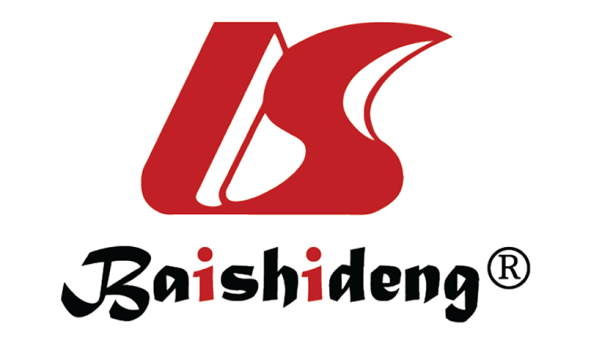 Published by Baishideng Publishing Group Inc7041 Koll Center Parkway, Suite 160, Pleasanton, CA 94566, USATelephone: +1-925-3991568E-mail: bpgoffice@wjgnet.comHelp Desk: https://www.f6publishing.com/helpdeskhttps://www.wjgnet.com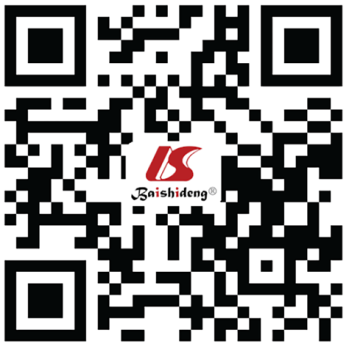 © 2022 Baishideng Publishing Group Inc. All rights reserved.TerminologyDifferentiationGradeKi67 index, %Mitotic count, 2 mm2NET, G1Well differentiatedLow< 3< 2NET, G2Well differentiatedIntermediate3–202–20NET, G3Well differentiatedHigh> 20> 20NEC, G3Poorly differentiatedHigh> 20> 20Milan selection criteria of GEP-NEN LM1Low grade NEN2Portal drainage of the primary tumor with complete resection of extrahepatic disease3Liver involvement < 50%4Duration of stable disease over 6 mo5Age < 60 yr (relative criteria)